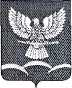 СОВЕТ НОВОТИТАРОВСКОГО СЕЛЬСКОГО ПОСЕЛЕНИЯ ДИНСКОГО РАЙОНАРЕШЕНИЕот 03.04.2013                                                                                                            № 229-45/02станица НовотитаровскаяО принятии проекта устава Новотитаровского сельского поселения Динского района, назначении даты проведения публичных слушаний, создании оргкомитета по проведению публичных слушаний, установлении порядка учета предложений и участия граждан в обсуждении проекта устава Новотитаровского сельского поселения Динского районаВ соответствии с частью 2 статьи 28, статьей 44 Федерального закона от 6 октября 2003 года № 131-ФЗ «Об общих принципах организации местного самоуправления в Российской Федерации», на основании статей 15, 56, 59 Устава Новотитаровского сельского поселения Динского района, Совет Новотитаровского сельского поселения Динского района р е ш и л:1. Принять проект устава Новотитаровского сельского поселения Динского района (приложение № 1).2. Назначить проведение публичных слушаний по теме «Рассмотрение проекта устава Новотитаровского сельского поселения Динского района».3. Установить срок публичных слушаний по теме «Рассмотрение проекта устава Новотитаровского сельского поселения Динского района» – 30 дней со дня оповещения жителей Новотитаровского сельского поселения Динского района о времени и месте их проведения до дня опубликования заключения о результатах публичных слушаний.4. Утвердить порядок учета предложений и участия граждан в обсуждении проекта устава Новотитаровского сельского поселения Динского района (приложение № 2) и опубликовать его одновременно с проектом устава. 5. Создать оргкомитет по проведению публичных слушаний по теме «Рассмотрение проекта устава Новотитаровского сельского поселения Динского района» и утвердить его состав (приложение № 3).6. Создать рабочую группу по учету предложений по проекту устава  Новотитаровского сельского поселения и утвердить ее состав (приложение           № 4).27. Контроль за выполнением настоящего решения возложить на комиссию по законности, правопорядку, работе с общественностью и делам казачества Совета Новотитаровского сельского поселения Динского района (Шипилов).8. Настоящее решение подлежит опубликованию одновременно с проектом Устава Новотитаровского сельского поселения Динского района и вступает в силу со дня его официального опубликования.Председатель СоветаНовотитаровского сельского поселения                                            Ю.Ю. ГлотовПриложение № 2к решению Совета Новотитаровскогосельского поселения Динского районаот 03.04.2013 № 229-45/02ПОРЯДОКучета предложений и участия граждан в обсуждении проекта устава Новотитаровского сельского  поселения Динского района1. Население Новотитаровского сельского поселения Динского района с момента обнародования проекта устава Новотитаровского сельского поселения Динского района вправе участвовать в его обсуждении в следующих формах:1) проведения собраний граждан по месту жительства;2) массового обсуждения проекта устава Новотитаровского сельского поселения Динского района в соответствии с настоящим порядком; 3) проведения публичных слушаний по проекту устава Новотитаровского сельского поселения Динского района;4) в иных формах, не противоречащих действующему законодательству.2. Предложения о дополнениях и (или) изменениях по обнародованному проекту устава Новотитаровского сельского поселения Динского района (далее - предложения), выдвинутые населением на публичных слушаниях, указываются в итоговом документе публичных слушаний, который передается в рабочую группу по учету предложений по проекту устава Новотитаровского сельского поселения Динского района (далее – рабочая группа).3. Предложения населения к обнародованному проекту устава Новотитаровского сельского поселения Динского района могут вноситься в течение 20 дней со дня его обнародования в рабочую группу и рассматриваются ею в соответствии с настоящим Порядком.4. Внесенные предложения регистрируются рабочей группой.5. Предложения должны соответствовать Конституции Российской Федерации, требованиям Федерального закона от 06.10.2003 г. № 131-ФЗ «Об общих принципах организации местного самоуправления в Российской Федерации», федеральному законодательству, законодательству Краснодарского края.6. Предложения должны соответствовать следующим требованиям:1) должны обеспечивать однозначное толкование положений проекта устава  Новотитаровского сельского поселения Динского района;2) не допускать противоречие либо несогласованность с иными положениями проекта устава Новотитаровского сельского поселения Динского района.7. Предложения, внесенные с нарушением требований и сроков, предусмотренных настоящим Порядком, по решению рабочей группы могут быть оставлены без рассмотрения.28. По итогам изучения, анализа и обобщения внесенных предложений рабочая группа составляет заключение.9. Заключение рабочей группы на внесенные предложения должно содержать следующие положения:1) общее количество поступивших предложений;2) количество поступивших предложений, оставленных в соответствии с настоящим Порядком без рассмотрения;3) отклоненные предложения ввиду несоответствия требованиям, предъявляемым настоящим Порядком;4) предложения, рекомендуемые рабочей группой к отклонению;5) предложения, рекомендуемые рабочей группой для внесения в текст проекта устава Новотитаровского сельского поселения Динского района.10. Рабочая группа представляет в Совет Новотитаровского сельского поселения Динского района свое заключение и материалы деятельности рабочей группы с приложением всех поступивших предложений. 11. Перед решением вопроса о принятии (включении в текст проекта устава Новотитаровского сельского поселения Динского района или отклонении предложений Совет Новотитаровского сельского поселения Динского района в соответствии с регламентом заслушивает доклад уполномоченного члена рабочей группы о деятельности рабочей группы.12. Итоги рассмотрения поступивших предложений с обязательным содержанием принятых (включенных) в устав Новотитаровского сельского поселения Динского района предложений подлежат официальному опубликованию (обнародованию).Приложение № 3к решению Совета Новотитаровскогосельского поселения Динского районаот 03.04.2013 № 229-45/02СОСТАВоргкомитета по проведению публичных слушаний по теме: «Рассмотрение проекта устава Новотитаровского сельского поселения Динского района»1. Канивец Лариса Сергеевна – депутат Совета Новотитаровского сельского поселения Динского района2. Полянская Елена Ивановна – депутат Совета Новотитаровского сельского поселения Динского района3. Беспалова Ирина Булатовна – депутат Совета Новотитаровского сельского поселения Динского района4. Фатеева Ирина Михайловна – депутат Совета Новотитаровского сельского поселения Динского районаПриложение № 4к решению Совета Новотитаровскогосельского поселения Динского районаот 03.04.2013 № 229-45/02СОСТАВрабочей группы по учету предложений по проекту устава Новотитаровского сельского поселения Динского района1. Ковтун Галина Федоровна - депутат Совета Новотитаровского сельского поселения Динского района 2. Туманова Ирина Николаевна – директор МБУК «Библиотечное объединение» Новотитаровского сельского поселения3. Шевченко Валентина Константиновна – директор МКУ «По обеспечению хозяйственного обслуживания органов местного самоуправления Новотитаровского сельского поселения Динского района»